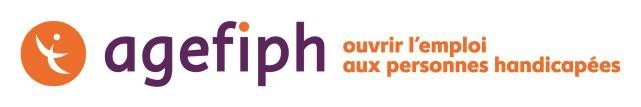 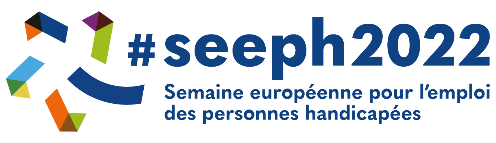 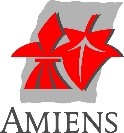 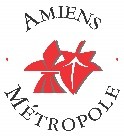 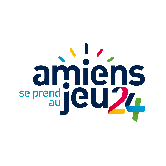 INVITATION PRESSE Semaine européenne pour l’emploi des personnes handicapées 2022L’Agefiph, Amiens Métropole, le FIPHFP, Pôle emploi/Cap Emploi se mobilisent le 17 novembre à Amiens au Gymnase des Quatre Chênes pour les 10 ans des Handi’Hauts’LympicsAmiens 04/11/2021 -Communiqué de presse La 26e Semaine Européenne pour l’Emploi des Personnes Handicapées (SEEPH) se déroulera du lundi 14 au dimanche 22 novembre 2022. Dans le cadre de cette nouvelle édition, la délégation Agefiph Hauts-de-France s’engage aux côtés de ses partenaires le jeudi 17 novembre au Complexe sportif des Quatre Chênes rue Lescouvé. 9h30-12h : Job dating : 20 employeurs publics/privés* et partenaires** seront présents pour répondre aux questions des demandeurs d’emploi en situation de handicap, proposer des offres d’emploi, échanger sur les modalités d’intégration, etc. * Employeurs présents : Coriolis service, Le Crédit Agricole, Vitalliance, Les Transports jacob, La Sanef, O2, Le Conseil Départemental de la somme, Amiens Métropole, Le Rectorat, L’université de Picardie Jules Verne, L’EPSOMS, etc. ** Pôle Emploi/Cap Emploi, MDPH, Agefiph/FIPHFP et la Maison Sport Santé. 14h-17h : Handi’Hauts’Lympics : 16 équipes mixtes composées d’employeurs publics ou privés, de demandeurs d’emploi en situation de handicap ou d’usagers du secteur protégé et des partenaires de l’insertion professionnelle s’affrontent lors d’épreuves paralympiques. Le but est de sensibiliser au handicap les participants, autour des valeurs du sport pour changer le regard et le comportement commun à l’égard des personnes handicapées. Les équipes se rencontreront autour de différentes activités : handibasket, badminton, tennis de table, biathlon, handipoursuite*, sarbacane, boccia, etc…*HANDIPOURSUITE est un jeu de société créé par l'Agefiph qui permet de tester ses connaissances, de mieux appréhender le handicap et plus particulièrement le handicap dans l'environnement professionnel.Les employeurs publics/privés ayant constitué une équipe sont les suivants : Faiveley Transport Amiens StockomaniAid’AisneCWGCStart PeopleLe Conseil Départemental de la SommeCOMDATAAcadémie d’AmiensCrédit Mutuel Nord EuropeLe Centre de gestion de la SommeAmiens MétropoleLe CHU de LilleWeldomOpac de l’OiseProcter & Gamble17h15 – 18h Témoignage de Kevin De Witasse Thézy, section Handisport Amiens UC et champion de France 400 mètres. Et remise des prix des Handi’Hauts’Lympics en présence d’Ivan Talpaert, Délégué régional de l’Agefiph Hauts-de-France, Isabelle Chavot, Directrice territoriale déléguée au handicap FIPHFP et Marc FOUCAULT, Vice-Président au Développement économique, à l’emploi et l’insertion-Amiens Métropole. A propos d’Amiens Métropole C’est l’une des premières collectivités territoriales à s’être engagée dans un partenariat avec le FIPHFP en 2010. Elle est aujourd’hui un employeur reconnu pour son expertise en matière de prise en charge de la question du handicap chez ses collaborateurs. Au 1er janvier 2022, elle enregistrait un taux d’emploi légal de 8.44 %. Elle a renouvelé sa convention avec le FIPHFP 2019-2022 qui prévoit notamment le recrutement de 31 travailleurs en situation de handicap (dont 11 apprentis), 193 aménagements de postes et le développement de passerelles entre le milieu protégé et le milieu ordinaire de travail – montant de la convention : 734 894€). Par ailleurs, dans le cadre du Projet Sportif Métropolitain et du dispositif AMIENS SE PREND AU JEU, 9 sites ont été labellisés Centres de préparation aux Jeux Olympiques et Paralympiques de Paris 2024 (Amiens Athletic Club, Aquapôle, Coliseum, Complexe sportif Beaumarchais, DOJO Régional des Hauts-de-France, salle, Alberic-labaume, stade Charassain, stade Crédit Agricole la Licorne, stade Urbain-Wallet). Ce référencement couronne le travail d’Amiens Métropole pour disposer sur le territoire d’équipements sportifs de très haute qualité, aux normes internationales. A ce titre, une équipe de para nageurs japonais débutera  ses stages de préparation à Amiens en juillet 2023. A PROPOS DE L’AGEFIPHL’Agefiph (Association de gestion du fonds pour l’insertion professionnelle des personnes handicapées) agit pour développer l’inclusion de toutes les personnes handicapées dans l’emploi. Elle construit et finance des solutions pour compenser les conséquences du handicap au travail ; soutient les acteurs de l’emploi, de la formation et les entreprises pour que soient pris en compte les besoins spécifiques des personnes handicapées ; grâce à son observatoire emploi et handicap, elle analyse la prise en compte du handicap dans le secteur de l’emploi, de la formation et dans les entreprises ; et enfin, pour accélérer les évolutions en matière de compensation et d’inclusion, l’Agefiph soutient la recherche et l’innovation. En 2021, 51 814 demandeurs d’emploi sont bénéficiaires de l’Obligation d’Emploi en Hauts de France (9,6% des demandeurs d’emploi) en baisse de 0,4% par rapport à 2020.L’Agefiph Hauts de France a aidé 525 personnes handicapées à créer leur activité. 348 personnes handicapées sont entrées en contrat d'apprentissage (+79% par rapport à 2020) et 163 en contrat de professionnalisation. Les Cap emploi, qui maintiennent en emploi plus de 21 000 personnes au niveau national, ont contribué à 2 584 maintiens de personnes en situation de handicap en Hauts-de-France.Plus d’informations sur www.agefiph.frCONTACTS PRESSEAgefiph : Stéphanie Foulloy / 06 34 50 83 40